Configuració mòdul Reserves.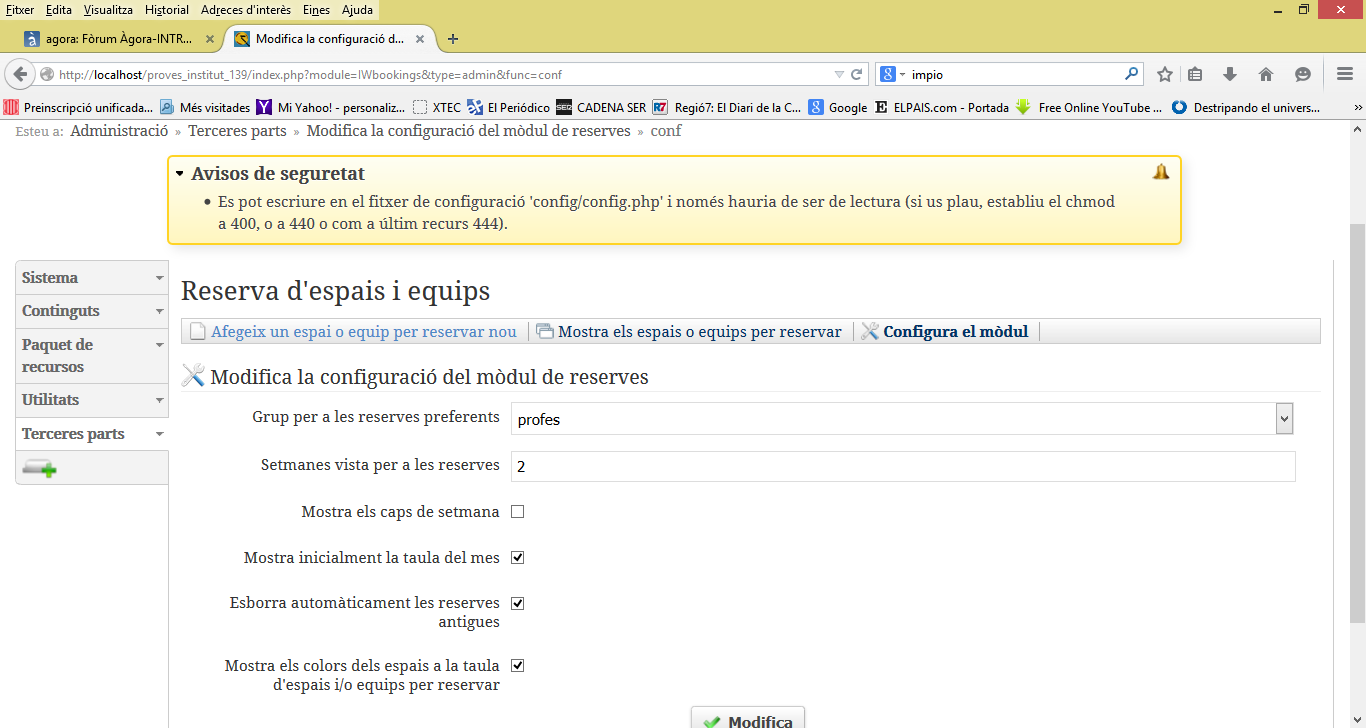 Permisos del mòdul reserves.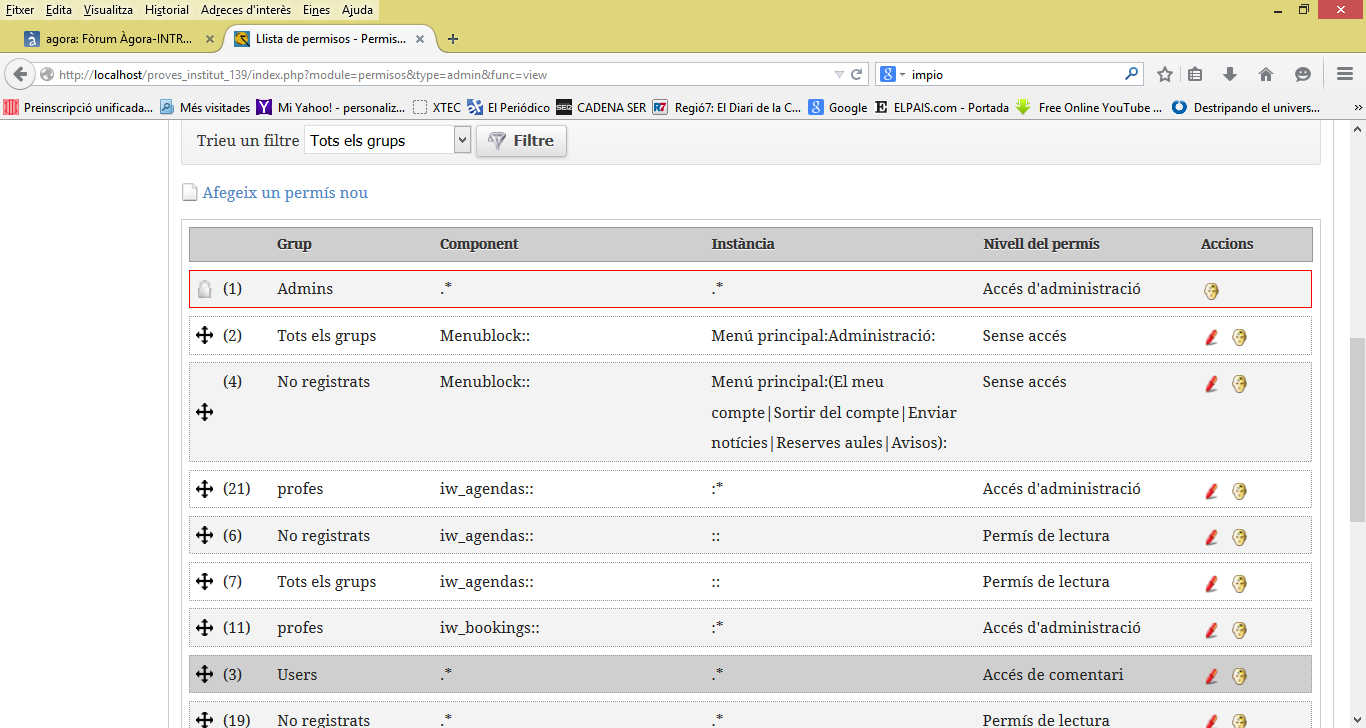 Captura amb un usuari profe validat.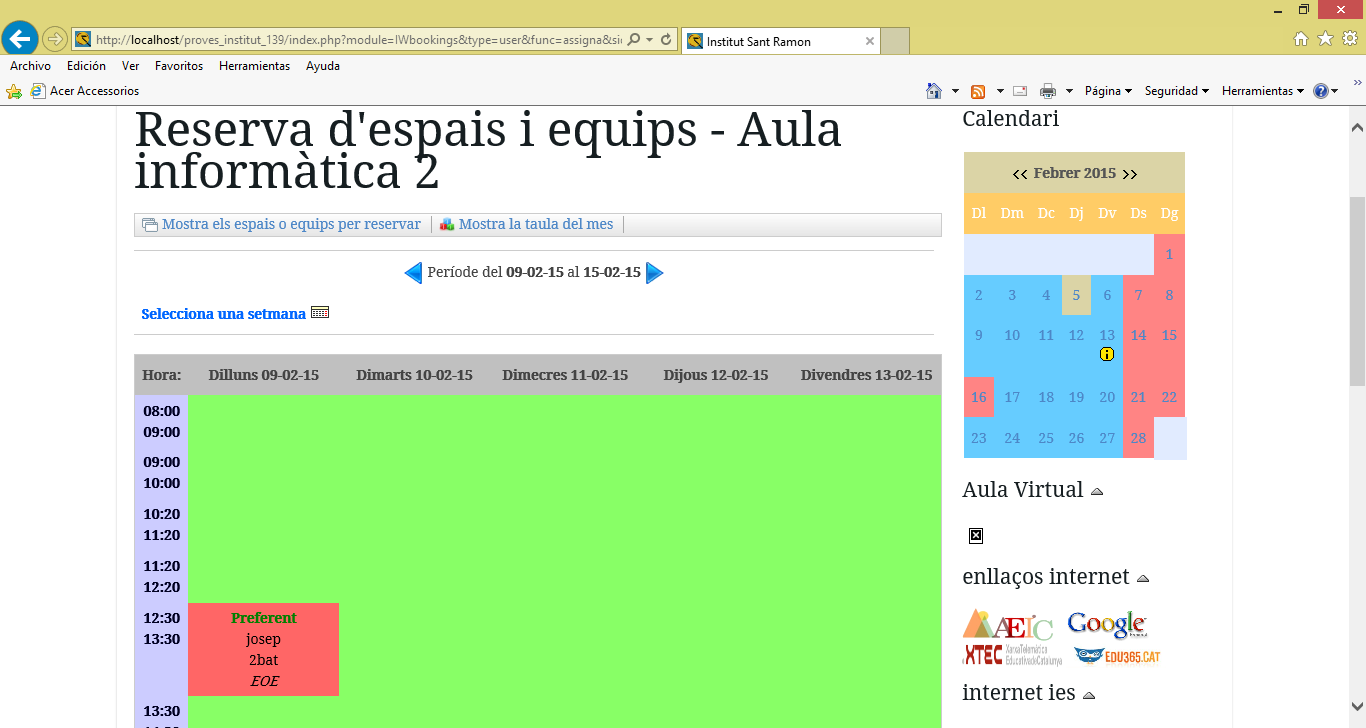 